九州大学経済学部同窓会　関西支部　見学会のご案内拝啓　日々ご清祥のこととお慶び申し上げます。さて、恒例の見学会を下記要領にて開催いたします。今回は「河内ワイナリー」を企画いたしました。つきましては、３０名限定ではありますが、皆様お誘いのうえご参加賜りますようご案内申し上げます。　　　　　　　　　　　　　　　　　　　　　　　　　敬具記１．日　　時：平成２６年５月１７日（土曜日）午前１０時集合（雨天決行）、午後２時終了予定２．集合場所：近鉄南大阪線　駒ヶ谷駅前集合　　　　　　　近鉄大阪阿部野橋駅９：２４発「橿原神宮前行き」準急→駒ヶ谷駅９：５０着　　　　　　　近鉄「大阪阿部野橋駅」はＪＲ環状線・地下鉄御堂筋線「天王寺駅」接続で、大阪・梅田駅から約２０分です。３．見学場所：「河内ワイナリー」（駒ヶ谷駅より徒歩８分）〒583-0841　大阪府羽曳野市駒ヶ谷1027　　電話072-956-0181　　　　　　　駒ヶ谷駅→河内ワイナリー（ブドウ畑、ワイン工場、ワインショップ見学）→　　　　　　　昼食（ワイン館２階」）→解散※駒ヶ谷産のワインには、同じく南河内産、大阪産の食材を活かしたお料理で地域の恵みを地域でお楽しみ下さい。４．参加費　：３，０００円（ご家族の参加も歓迎）以上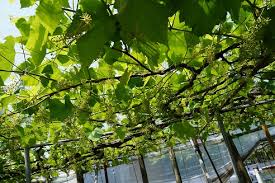 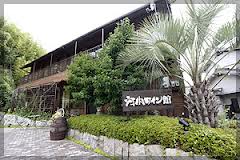 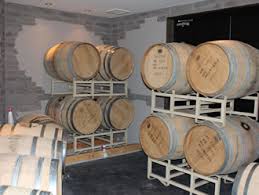 